Publicado en  el 05/09/2016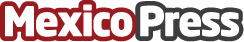 Obesidad causante de articulaciones dolorosasLos antecedentes genéticos, aunado a factores de riesgo como el sobrepeso y la obesidad, que a su vez se asocian a problemáticas con el ácido úrico, pueden ocasionar padecimientos a nivel articularDatos de contacto:Nota de prensa publicada en: https://www.mexicopress.com.mx/obesidad-causante-de-articulaciones-dolorosas Categorías: Nutrición Medicina alternativa http://www.mexicopress.com.mx